Välkommen till 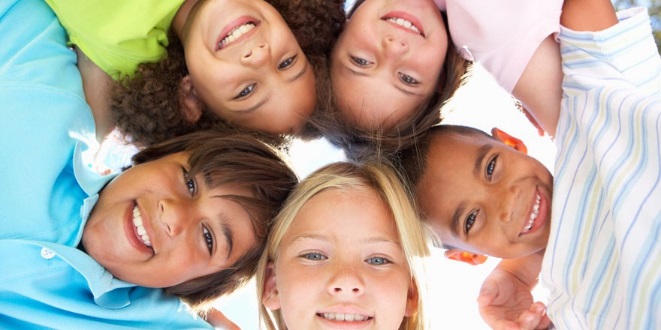 Svenska kyrkans barngrupper i Skillingaryds församlingSMÅFOLKET 
Öppen grupp för barn 0-6 år med vuxen. Sångsamling, fika, lek och pyssel 
Måndagar kl 10-12. Start 21 jan. 
Öppen grupp med ingång i källaren, bara att komma. Församlingspedagog Martina ÖsterdahlBARNKÖREN Kör för barn i skolår F-3. 
Tisdagar kl 14.00-15.15. Start 15 jan.  
Kyrkomusiker Rebecca Wendel
Kör för tweens i skolår 4-9. Du som gillar att sjunga gospel/soul/R&B 
och att dansa är varmt välkommen att hänga på! 
Soul Children bygger på tre grundstenar; det sociala, det musikaliska och det andliga.
Tisdagar kl 15.30-16.30. Start 15 jan.
Kyrkomusiker Rebecca Wendel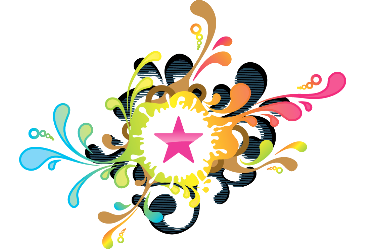 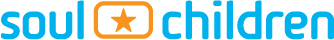 JUNISARNA i Åkers församlingshem 
onsdagar ojämn vecka 14.30-16.30, start 16 jan 
Skolår F-6. Vi leker, skapar, gör utflykter, har samling mm
Församlingspedagogerna Martina Österdahl och Janne BäckelieFREE TEAM i Gammelgården på Tallnäs, 
torsdagar jämn vecka kl 14.30-16.30, start 24 jan
Skolår F-6. Vi leker, skapar, gör utflykter, har samling mm.Församlingspedagogerna Martina Österdahl och Janne BäckelieVill du veta mer eller har frågor, kontakta gärna oss!Kyrkomusiker Rebecca Wendel 072- 451 79 22Församlingspedagog Martina Österdahl 0725- 44 33 53                                                                .     rebecca.wendel@svenskakyrkan.se	martina.osterdahl@svenskakyrkan.seFör information om kyrkans andra grupper och verksamheter se vår hemsida
www.svenskakyrkan.se/skillingaryd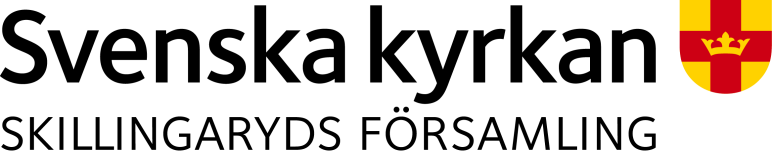 